Dette er gode døme på kva vi får til bra og som vi bør bygge vidare på:Vi har identifisert desse forbetringspunkta å jobbe vidare med:Utarbeidd av: Dato: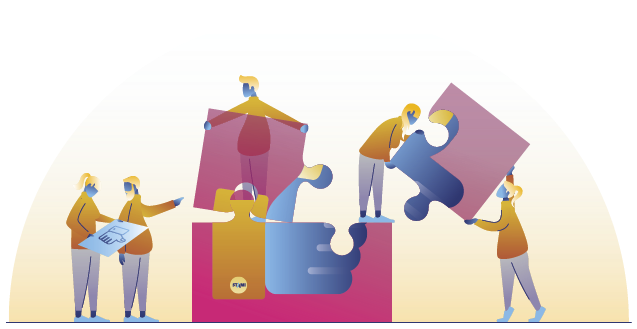 ForbetringspunktTiltakVerkemiddel/ressursar